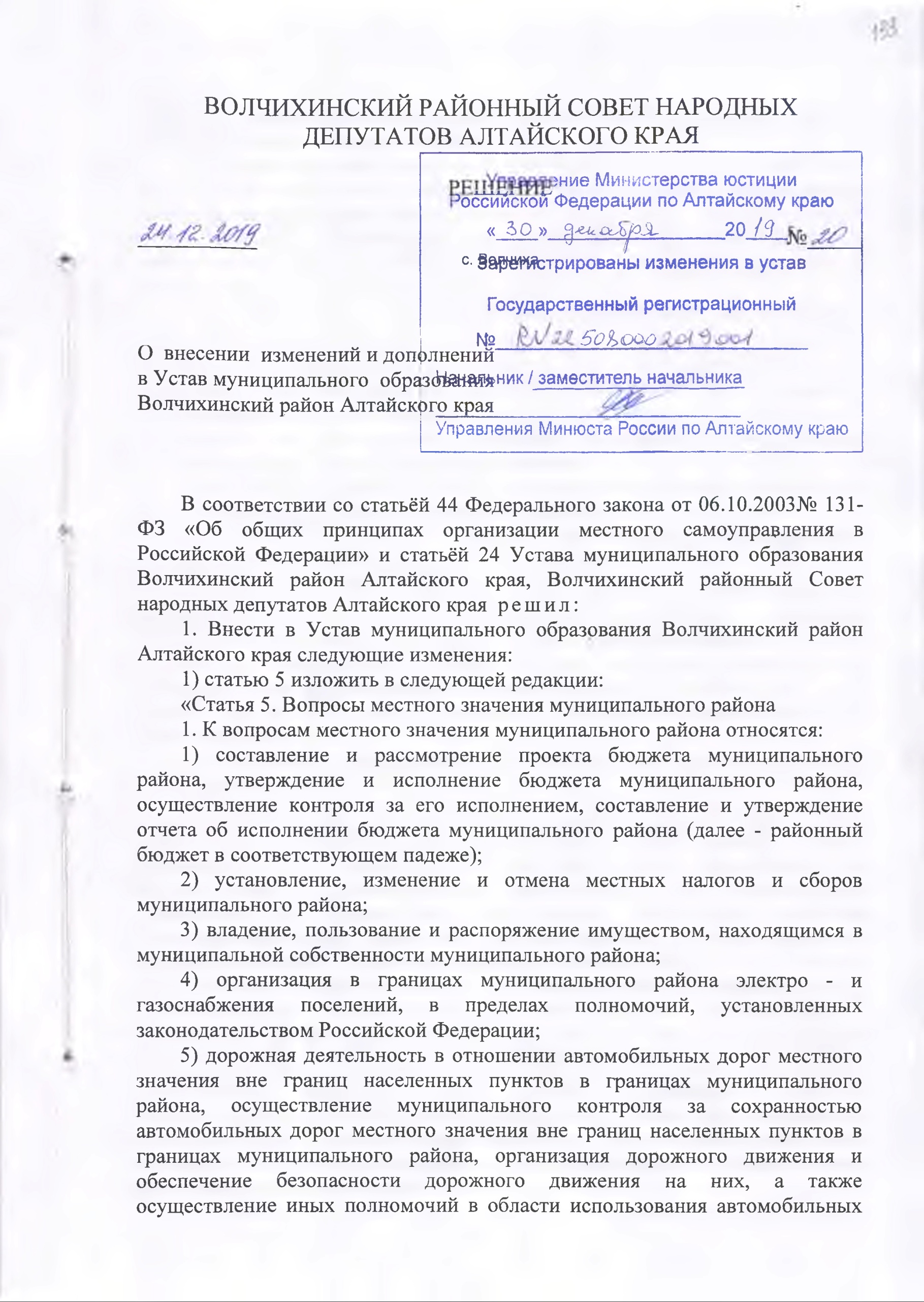 дорог и осуществления дорожной деятельности в соответствии с законодательством Российской Федерации; 6) создание условий для предоставления транспортных услуг населению и организация транспортного обслуживания населения между поселениями в границах муниципального района;7) участие в профилактике терроризма и экстремизма, а также в минимизации и (или) ликвидации последствий проявлений терроризма и экстремизма на территории муниципального района;8) разработка и осуществление мер, направленных на укрепление межнационального и межконфессионального согласия, поддержку и развитие языков и культуры народов Российской Федерации, проживающих на территории муниципального района, реализацию прав коренных малочисленных народов и других национальных меньшинств, обеспечение социальной и культурной адаптации мигрантов, профилактику межнациональных (межэтнических) конфликтов;9) участие в предупреждении и ликвидации последствий чрезвычайных ситуаций на территории муниципального района;10) организация охраны общественного порядка на территории муниципального района муниципальной милицией;11) предоставление помещения для работы на обслуживаемом административном участке муниципального района сотруднику, замещающему должность участкового уполномоченного полиции;12) до 1 января 2017 года предоставление сотруднику, замещающему должность участкового уполномоченного полиции, и членам его семьи жилого помещения на период выполнения сотрудником обязанностей по указанной должности;13) организация мероприятий межпоселенческого характера по охране окружающей среды;14) организация предоставления общедоступного и бесплатного дошкольного, начального общего, основного общего, среднего общего образования по основным общеобразовательным программам в муниципальных образовательных организациях (за исключением полномочий по финансовому обеспечению реализации основных общеобразовательных программ в соответствии с федеральными государственными образовательными стандартами), организация предоставления дополнительного образования детей в муниципальных образовательных организациях (за исключением дополнительного образования детей, финансовое обеспечение которого осуществляется органами государственной власти Алтайского края), создание условий для осуществления присмотра и ухода за детьми, содержания детей в муниципальных образовательных организациях, а также осуществление в пределах своих полномочий мероприятий по обеспечению организации отдыха детей в каникулярное время, включая мероприятия по обеспечению безопасности их жизни и здоровья;15) создание условий для оказания медицинской помощи населению на территории муниципального района (за исключением территорий поселений, включенных в утвержденный Правительством Российской Федерации перечень территорий, население которых обеспечивается медицинской помощью в медицинских организациях, подведомственных федеральному органу исполнительной власти, осуществляющему функции по медико-санитарному обеспечению населения отдельных территорий) в соответствии с территориальной программой государственных гарантий бесплатного оказания гражданам медицинской помощи;16) участие в организации деятельности по накоплению (в том числе раздельному накоплению), сбору, транспортированию, обработке, утилизации, обезвреживанию, захоронению твердых коммунальных отходов на территории муниципального района;17) утверждение схем территориального планирования муниципального района, утверждение подготовленной на основе схемы территориального планирования муниципального района документации по планировке территории, ведение информационной системы обеспечения градостроительной деятельности, осуществляемой на территории муниципального района, резервирование и изъятие земельных участков в границах муниципального района для муниципальных нужд, направление уведомления о соответствии указанных в уведомлении о планируемом строительстве параметров объекта индивидуального жилищного строительства или садового дома установленным параметрам и допустимости размещения объекта индивидуального жилищного строительства или садового дома на земельном участке, уведомления о несоответствии указанных в уведомлении о планируемом строительстве параметров объекта индивидуального жилищного строительства или садового дома установленным параметрам и (или) недопустимости размещения объекта индивидуального жилищного строительства или садового дома на земельном участке, уведомления о соответствии или несоответствии построенных или реконструированных объекта индивидуального жилищного строительства или садового дома требованиям законодательства о градостроительной деятельности при строительстве или реконструкции объектов индивидуального жилищного строительства или садовых домов на земельных участках, расположенных на соответствующих межселенных территориях, принятие в соответствии с гражданским законодательством Российской Федерации решения о сносе самовольной постройки, расположенной на межселенной территории, решения о сносе самовольной постройки, расположенной на межселенной территории, или ее приведении в соответствие с установленными требованиями, решения об изъятии земельного участка, не используемого по целевому назначению или используемого с нарушением законодательства Российской Федерации и расположенного на межселенной территории, осуществление сноса самовольной постройки, расположенной на межселенной территории, или ее приведения в соответствие с установленными требованиями в случаях, предусмотренных Градостроительным кодексом Российской Федерации, выдача градостроительного плана земельного участка, расположенного на межселенной территории;18) утверждение схемы размещения рекламных конструкций, выдача разрешений на установку и эксплуатацию рекламных конструкций на территории муниципального района, аннулирование таких разрешений, выдача предписаний о демонтаже самовольно установленных рекламных конструкций на территории муниципального района, осуществляемые в соответствии с Федеральным законом от 13 марта 2006 года № 38-ФЗ «О рекламе» (далее - Федеральный закон «О рекламе» в соответствующем падеже);19) формирование и содержание муниципального архива, включая хранение архивных фондов поселений;20) содержание на территории муниципального района межпоселенческих мест захоронения, организация ритуальных услуг;21) создание условий для обеспечения поселений, входящих в состав муниципального района, услугами связи, общественного питания, торговли и бытового обслуживания;22) организация библиотечного обслуживания населения межпоселенческими библиотеками, комплектование и обеспечение сохранности их библиотечных фондов;23) создание условий для обеспечения поселений, входящих в состав муниципального района, услугами по организации досуга и услугами организаций культуры;24) создание условий для развития местного традиционного народного художественного творчества в поселениях, входящих в состав муниципального района;25) сохранение, использование и популяризация объектов культурного наследия (памятников истории и культуры), находящихся в собственности муниципального района, охрана объектов культурного наследия (памятников истории и культуры) местного (муниципального) значения, расположенных на территории муниципального района;26) выравнивание уровня бюджетной обеспеченности поселений, входящих в состав муниципального района, за счет средств районного бюджета;27) организация и осуществление мероприятий по территориальной обороне и гражданской обороне, защите населения и территории муниципального района от чрезвычайных ситуаций природного и техногенного характера;28) создание, развитие и обеспечение охраны лечебно-оздоровительных местностей и курортов местного значения на территории муниципального района, а также осуществление муниципального контроля в области использования и охраны особо охраняемых природных территорий местного значения;29) организация и осуществление мероприятий по мобилизационной подготовке муниципальных предприятий и учреждений, находящихся на территории муниципального района;30) осуществление мероприятий по обеспечению безопасности людей на водных объектах, охране их жизни и здоровья;31) создание условий для развития сельскохозяйственного производства в поселениях, расширения рынка сельскохозяйственной продукции, сырья и продовольствия, содействие развитию малого и среднего предпринимательства, оказание поддержки социально ориентированным некоммерческим организациям, благотворительной деятельности и добровольчеству (волонтерству);32) обеспечение условий для развития на территории муниципального района физической культуры, школьного спорта и массового спорта, организация проведения официальных физкультурно-оздоровительных и спортивных мероприятий муниципального района;33) организация и осуществление мероприятий межпоселенческого характера по работе  с детьми и молодежью;34) осуществление в пределах, установленных водным законодательством Российской Федерации полномочий собственника водных объектов, установление правил использования водных объектов общего пользования для личных и бытовых нужд, включая обеспечение свободного доступа граждан к водным объектам общего пользования и их береговым полосам;35) осуществление муниципального лесного контроля;36) обеспечение выполнения работ, необходимых для создания искусственных земельных участков для нужд муниципального района, проведение открытого аукциона на право заключить договор о создании искусственного земельного участка в соответствии с федеральным законом;37) осуществление мер по противодействию коррупции в границах муниципального района;38) присвоение адресов объектам адресации, изменение, аннулирование адресов, присвоение наименований элементам улично-дорожной сети (за исключением автомобильных дорог федерального значения, автомобильных дорог регионального или межмуниципального значения), наименований элементам планировочной структуры в границах межселенной территории муниципального района, изменение, аннулирование таких наименований, размещение информации в государственном адресном реестре;39) осуществление муниципального земельного контроля на межселенной территории муниципального района;40) организация в соответствии с Федеральным законом от 24 июля 2007 года № 221-ФЗ «О кадастровой деятельности» выполнения комплексных кадастровых работ и утверждение карты-плана территории.2. Органами местного самоуправления муниципального района на территориях сельских поселений данного муниципального района решаются вопросы местного значения, предусмотренные пунктами 4-8, 11, 13, 13.1, 15, 18, 20 (за исключением принятия в соответствии с гражданским законодательством Российской Федерации решения о сносе самовольной постройки, решения о сносе самовольной постройки или приведении ее в соответствие с установленными требованиями),22-24, 26, 27, 31, 32, 33.1-34, 37, 38, 39 части 1 статьи 14 Федерального закона от 6 октября 2003 года № 131-ФЗ «Об общих принципах организации местного самоуправления в Российской Федерации» (далее - Федеральный закон от 6 октября 2003 года № 131-ФЗ в соответствующем падеже), а также вопросы использования, охраны, защиты, воспроизводства городских лесов, лесов особо охраняемых природных территорий, расположенных в границах населенных пунктов поселения.»;2)статью 11 изложить в следующей редакции:«Статья 11. Голосование по отзыву депутата 1. Голосование по отзыву депутата проводится по инициативе населения в порядке, установленном федеральным законом и принятым в соответствии с ним законом Алтайского края для проведения местного референдума, с учётом особенностей, предусмотренных Федеральным законом от 6 октября 2003 года № 131-ФЗ.2. Основаниями для отзыва депутата являются противоправное решение или действие (бездействие), выразившиеся в невыполнении депутатских обязанностей, нарушения Конституции Российской Федерации, федеральных законов, Устава (Основного Закона) Алтайского края, законов Алтайского края, настоящего Устава.Указанные обстоятельства должны быть подтверждены в судебном порядке.3. Выдвижение инициативы проведения отзыва возможно после вступления в силу судебного решения, установившего факт совершения депутатом правонарушения, предусмотренного частью 2 настоящей статьи, в период текущего срока полномочий со дня регистрации его избрания соответствующей избирательной комиссией. Предложение о проведении голосования по отзыву может быть внесено не позднее чем через 6 месяцев со дня вступления в силу судебного решения, установившего факт совершения депутатом правонарушения, предусмотренного частью 2 настоящей статьи. 4. Выдвижение инициативы проведения отзыва депутата не может быть осуществлено ранее, чем через 6 месяцев со дня регистрации соответствующей избирательной комиссией избранного депутата и позднее, чем за 12 месяцев до окончания установленного срока его полномочий. Датой внесения предложения об отзыве депутата считается дата поступления ходатайства о регистрации инициативной группы по проведению отзыва (далее - инициативная группа в соответствующем падеже) в избирательную комиссию муниципального образования Волчихинский район Алтайского края (далее - избирательная комиссия района в соответствующем падеже), которая со дня его получения действует в качестве комиссии отзыва. 5. В ходатайстве инициативной группы должны быть указаны сведения и приложены документы, предусмотренные федеральными законами, законом Алтайского края для проведения местного референдума, а также:1) указано правонарушение, послужившее основанием для выдвижения инициативы проведения голосования по отзыву депутата с приложением решения суда (официально заверенной копии), подтверждающего совершение депутатом  правонарушения;2) протокол собрания (заседания) инициативной группы, на котором было принято решение о выдвижении инициативы проведения голосования по отзыву.6. Избирательная комиссия района в день поступления ходатайства инициативной группы письменно извещает депутата о поступлении ходатайства инициативной группы и времени заседания избирательной комиссии района по вопросу инициирования его отзыва.Депутат вправе участвовать в заседании избирательной комиссии района, давать объяснения по поводу оснований его отзыва. 7. Избирательная комиссия района в течение пятнадцати дней со дня поступления ходатайства инициативной группы обязана рассмотреть указанное ходатайство, приложенные к нему документы и принять решение, в случае соответствия указанных ходатайства и документов требованиям федеральных законов, закону Алтайского края и настоящему Уставу, о регистрации инициативной группы, в противном случае - об отказе в регистрации инициативной группы.В случае регистрации инициативной группы избирательная комиссия района выдаёт ей регистрационное свидетельство и удостоверения её членам, а также доводит информацию о регистрации инициативной группы до сведения населения через средства массовой информации. Избирательная комиссия района извещает о принятом решении районный Совет народных депутатов и лицо, в отношении которого выдвинута инициатива проведения голосования по отзыву, а также, по просьбе указанного лица, предоставляет ему копии решения о регистрации инициативной группы, ходатайства о её регистрации и приложенных к нему документов. В случае отказа в регистрации инициативной группе ей выдаётся соответствующее решение, в котором указываются основания отказа. Данное решение может быть обжаловано в судебном порядке. 8. Инициативная группа обязана создать свой фонд отзыва, предельный размер расходования средств которого не может превышать 20 тысяч рублей.9. Сбор подписей в поддержку инициативы отзыва депутата осуществляется после регистрации инициативной группы  и со дня оплаты инициативной группой изготовления подписных листов.Количество подписей, которое необходимо собрать в поддержку инициативы проведения голосования по отзыву депутата составляет 4 процента от числа избирателей, зарегистрированных на территории соответствующего избирательного округа, поделенного на число мандатов. В подписном листе, форма которого утверждается избирательной комиссией района, указывается правонарушение (правонарушения), послужившее (послужившие) основанием для выдвижения инициативы проведения голосования по отзыву. Сбор подписей в поддержку инициативы отзыва депутата осуществляется в течение 30 дней. Если в течение этого срока не было собрано необходимого количества подписей граждан, имеющих право на участие в отзыве, дальнейший сбор подписей прекращается.10. При рассмотрении районным Советом народных депутатов вопроса о назначении голосования по отзыву лицо, в отношении которого выдвинута инициатива проведения голосования по отзыву, вправе дать устные или представить письменные объяснения. При принятии решения депутат, в отношении которого выдвинута инициатива проведения голосования по отзыву, в голосовании не участвует. 11. Голосование по отзыву должно быть проведено не позднее чем через 65 дней со дня принятия решения о назначении голосования по отзыву. Указанное решение подлежит официальному опубликованию не позднее чем через 5 дней со дня его принятия, но не менее чем за 45 дней до дня голосования.12. Депутат имеет право дать избирателям объяснения по поводу обстоятельств, выдвигаемых в качестве оснований для его отзыва. 13. Депутат считается отозванным, если за его отзыв проголосовало не менее половины избирателей, зарегистрированных в соответствующем избирательном округе. 14. Итоги голосования по отзыву депутата и принятые решения подлежат официальному опубликованию.15. Члены инициативной группы, не собравшей в установленный срок требуемое количество подписей, не могут повторно, по тем же основаниям, выступать с инициативой проведения голосования по отзыву того же депутата ранее, чем через один год с последнего дня периода сбора подписей. В случае принятия решения районным Советом народных депутатов об отказе в проведении голосования по отзыву члены соответствующей инициативной группы не могут в течение одного года со дня принятия этого решения выступать повторно, по тем же основаниям, с инициативой проведения голосования по отзыву того же депутата.Если отзыв был признан несостоявшимся или по результатам голосования депутат не был отозван, повторное выдвижение инициативы проведения голосования по его отзыву, по тем же основаниям, возможно не ранее чем через один год со дня официального опубликования результатов отзыва.»;3) наименование статьи 12 изложить в следующей редакции:«Статья 12. Голосование по вопросам изменения границ муниципального района»;4)статью 15 изложить в следующей редакции:«Статья 15. Публичные слушания, общественные обсуждения1. Для обсуждения проектов муниципальных правовых актов по вопросам местного значения с участием жителей муниципального района районным Советом народных депутатов, главой района могут проводиться публичные слушания.2. Публичные слушания проводятся по инициативе населения, районного Совета народных депутатов или главы района.Публичные слушания, проводимые по инициативе населения или районного Совета народных депутатов, назначаются районным Советом народных депутатов, а по инициативе главы района - главой района.3. На публичные слушания должны выноситься вопросы, предусмотренные частью 3 статьи 28 Федерального закона от 6 октября 2003 года № 131-ФЗ.Иные вопросы, подлежащие вынесению на публичные слушания, общественные обсуждения, определяются нормативным правовым актом районного Совета народных депутатов в соответствии с федеральным законодательством.4. Порядок организации и проведения публичных слушаний, общественных обсуждений определяется нормативным правовым актом районного Совета народных депутатов.»;5) статью 22 изложить в следующей редакции:«Статья 22. Досрочное прекращение полномочий районного Совета народных депутатов1. Полномочия районного Совета народных депутатов могут быть досрочно прекращены в случае:1) его роспуска законом Алтайского края в соответствии со статьей 73 Федерального закона от 6 октября 2003 года № 131-ФЗ;2) принятия районным Советом народных депутатов решения о самороспуске;3) вступления в силу решения Алтайского краевого суда о неправомочности данного состава депутатов, в том числе в связи со сложением депутатами своих полномочий;4) преобразования муниципального района, осуществляемого в соответствии с частями 3.1-1,  4, 6 статьи 13Федерального закона от 6 октября 2003 года № 131-ФЗ, упразднения муниципального района;5) увеличения численности избирателей муниципального образования более чем на 25 процентов, произошедшего вследствие изменения границ муниципального образования;6) нарушение срока издания муниципального правового акта, требуемого для реализации решения, принятого путем прямого волеизъявления граждан.2. Полномочия районного Совета народных депутатов по основаниям, предусмотренным пунктами 1, 4, 5 части 1 настоящей статьи, прекращаются досрочно в соответствии с законом Алтайского края.3. Решение о самороспуске принимается не менее чем тремя четвертями голосов от установленной численности депутатов по письменному предложению, внесенному в районный Совет народных депутатов не менее чем одной третьей частью от установленной численности депутатов. При этом районный Совет народных депутатов, чьи полномочия досрочно прекращены, продолжает действовать до начала работы районного Совета народных депутатов нового созыва.4. Решение о досрочном прекращении полномочий районного Совета народных депутатов по основанию, предусмотренному пунктом 6 части 1 настоящей статьи, принимается не менее чем двумя третями голосов от установленной численности депутатов по письменному предложению, внесённому в районный Совет народных депутатов главой района, депутатами в количестве не менее одной четверти от установленной численности депутатов или инициативной группой по проведению соответствующего местного референдума.»;6) статью 25 изложить в следующей редакции:«Статья 25. Полномочия районного Совета народных депутатов в области осуществления местного самоуправленияК полномочиям районного Совета народных депутатов относится:1) избрание главы района, заслушивание ежегодных отчетов главы района о результатах его деятельности, деятельности Администрации района и иных подведомственных главе района органов местного самоуправления, в том числе о решении вопросов, поставленных районным Советом народных депутатов;2) утверждение Регламента, внесение в него изменений и дополнений; 3) рассмотрение протестов и представлений органов прокуратуры на настоящий Устав, муниципальные правовые акты о внесении в него изменений и дополнений, решения районного Совета народных  депутатов;4) в случаях, предусмотренных федеральными законами, обращение в суд с заявлениями в защиту публичных интересов;5) участие в учреждении печатного средства массовой информации для опубликования муниципальных правовых актов, обсуждения проектов муниципальных правовых актов по вопросам местного значения, доведения до сведения жителей муниципального района официальной информации о социально-экономическом и культурном развитии муниципального района, о развитии его общественной инфраструктуры и иной информации;6) осуществление иных полномочий в соответствии с федеральными законами, законами Алтайского края и настоящим Уставом.»;7) статью 26 изложить в следующей редакции:«Статья 26. Полномочия районного Совета народных депутатов в области бюджета, финансов, экономики и собственностиК полномочиям районного Совета народных депутатов относится:1) установление в соответствии с федеральными законами и законами Алтайского края нормативов отчислений доходов в бюджеты поселений от федеральных налогов и сборов, в том числе от налогов, предусмотренных специальными налоговыми режимами, региональных и (или) местных налогов, подлежащих зачислению в соответствии с Бюджетным кодексом Российской Федерации, законодательством о налогах и сборах и (или) законами Алтайского края в районный бюджет;2) установление порядка и условий предоставления межбюджетных трансфертов из районного бюджета бюджетам поселений;3) установление порядка привлечения заёмных средств, в том числе за счёт выпуска муниципальных ценных бумаг, в соответствии с требованиями федеральных законов и иных нормативных правовых актов федеральных органов государственной власти;4) установление дополнительных оснований и условий предоставления отсрочки и  рассрочки уплаты местных налогов, предоставления инвестиционных налоговых кредитов;5) установление размеров части прибыли муниципальных предприятий, остающейся после уплаты налогов и сборов и осуществления иных обязательных платежей, подлежащей перечислению в районный бюджет;6) установление ставок арендной платы, порядка, условий и сроков её внесения, предоставление льгот в отношении имущества, находящегося в собственности муниципального района;7) принятие решений совместно с представительными органами иных муниципальных образований об учреждении для совместного решения вопросов местного значения межмуниципальных хозяйственных обществ;8) принятие решений о создании некоммерческих организаций в форме автономных некоммерческих организаций и фондов;9) определение в соответствии с федеральными законами порядка и условий приватизации имущества, находящегося в собственности муниципального района;10) принятие решений о приватизации имущества, находящегося в собственности муниципального района, о сделках с имуществом, находящимся в собственности муниципального района, подлежащих утверждению районным Советом народных депутатов;11) утверждение схем территориального планирования муниципального района;12) определение порядка предоставления жилых помещений специализированного жилищного фонда муниципального района;13) установление правил использования водных объектов общего пользования для личных и бытовых нужд. 14) осуществление иных полномочий в соответствии с федеральными законами, законами Алтайского края и настоящим Уставом.»;	8) статью 30 изложить в следующей редакции:«Статья 30. Правовой статус депутата районного Совета народных депутатов1. Депутат является полномочным представителем избирателей, проживающих на территории соответствующего избирательного округа, отчитывается перед ними о своей деятельности не реже одного раза в год и может быть ими отозван.Органы местного самоуправления обеспечивают депутату условия для беспрепятственного осуществления своих полномочий.2. Депутаты осуществляют свои полномочия на непостоянной основе.3. Депутат имеет удостоверение, являющееся основным документом, подтверждающим полномочия депутата, которым он пользуется в течение всего срока своих полномочий. Удостоверение подписывается председателем районного Совета народных депутатов.4. Депутат обязан:1) при отсутствии уважительных причин (болезнь, командировка, отпуск и иные тому подобные обстоятельства), лично участвовать в каждой сессии;2) соблюдать правила депутатской этики, установленные районным Советом народных депутатов;3) воздерживаться от поведения, которое может вызвать сомнение в надлежащем исполнении депутатских обязанностей, а также конфликтных ситуаций, способных нанести ущерб его репутации или авторитету районного Совета народных депутатов;4) соблюдать правила публичных выступлений, уставленные в районном Совете народных депутатов;5) добросовестно выполнять поручения районного Совета народных депутатов и его органов, данные в пределах их компетенции;6) проводить личный приём граждан не реже одного раза в месяц.5.Осуществляя свои полномочия, депутат имеет право:1) участвовать по поручению районного Совета народных депутатов, постоянных комиссий в проверках исполнения органами местного самоуправления и должностными лицами местного самоуправления полномочий по решению вопросов местного значения, отдельных государственных полномочий, переданных органам местного самоуправления, соответствия деятельности органов местного самоуправления и должностных лиц местного самоуправления, муниципальных предприятий и учреждений настоящему Уставу и принятым в соответствии с ним решениям районного Совета народных депутатов и вносить предложения по устранению выявленных недостатков, отмене незаконных решений и привлечению к ответственности виновных лиц;2) проверять факты, изложенные в заявлениях и жалобах граждан, с посещением, при необходимости, органов местного самоуправления, муниципальных предприятий и учреждений;3) проводить встречи с трудовыми коллективами муниципальных предприятий и учреждений, участвовать в собраниях или конференциях граждан соответствующего поселения;4) в связи с осуществлением полномочий депутата имеет право на безотлагательный прием главой района, иными должностными лицами органов местного самоуправления района, муниципальными служащими района,  руководителями органов государственной власти Алтайского края, расположенных на территории района, в установленном порядке;5) направлять письменные обращения главе района, руководителям и иным должностным лицам органов местного самоуправления, муниципальных предприятий и учреждений по вопросам, связанным с осуществлением им своих полномочий и входящим в компетенцию указанных руководителей и должностных лиц, которые дают письменный ответ на эти обращения не позднее пятнадцати дней, а если обращение требует дополнительного изучения и проверки – не позднее тридцати дней со дня его получения, если иное не установлено федеральным законодательством. Депутат вправе принимать непосредственное участие в рассмотрении поставленных в обращении вопросов, в том числе и на заседании соответствующих органов,  муниципальных предприятий и учреждений. О дне рассмотрения депутат должен быть извещён заблаговременно, но не позднее чем за три дня до дня заседания;6) на обеспечение документами, принятыми районным Советом народных депутатов, постоянными комиссиями, а также документами, официально распространяемыми органами государственной власти и органами местного самоуправления;7) по вопросам, связанным с осуществлением своих депутатских полномочий, по предъявлении удостоверения депутата пользоваться внутрирайонной телефонной связью, которой располагают органы местного самоуправления;8) на компенсацию расходов, связанных с осуществлением депутатской деятельности в порядке, определенном решением районного Совета народных  депутатов;9) пользоваться иными правами в соответствии с федеральными законами, законами Алтайского края и настоящим Уставом.6. На депутата распространяются гарантии и ограничения, предусмотренные статьёй 40 Федерального закона от 6 октября 2003 года № 131-ФЗ.7. Полномочия депутата прекращаются досрочно в случае:1) смерти;2) отставки по собственному желанию;3) признания судом недееспособным или ограниченно дееспособным;4) признания судом безвестно отсутствующим или объявления умершим;5) вступления в отношении его в законную силу обвинительного приговора суда;6) выезда за пределы Российской Федерации на постоянное место жительства;7) прекращения гражданства Российской Федерации, прекращения гражданства иностранного государства - участника международного договора Российской Федерации, в соответствии с которым иностранный гражданин имеет право быть избранным в органы местного самоуправления, приобретения им гражданства иностранного государства либо получения им вида на жительство или иного документа, подтверждающего право на постоянное проживание гражданина Российской Федерации на территории иностранного государства, не являющегося участником международного договора Российской Федерации, в соответствии с которым гражданин Российской Федерации, имеющий гражданство иностранного государства, имеет право быть избранным в органы местного самоуправления;8) отзыва избирателями;9) досрочного прекращения полномочий районного Совета народных депутатов;10) призыва на военную службу или направления на заменяющую её альтернативную гражданскую службу;11) в случае несоблюдения ограничений, запретов, неисполнения обязанностей, установленных Федеральным законом от 25 декабря 2008 года № 273-ФЗ «О противодействии коррупции», Федеральным законом от 3 декабря 2012 года № 230-ФЗ «О контроле за соответствием расходов лиц, замещающих государственные должности, и иных лиц их доходам», Федеральным законом от 7 мая 2013 года № 79-ФЗ «О запрете отдельным категориям лиц открывать и иметь счета (вклады), хранить наличные денежные средства и ценности в иностранных банках, расположенных за пределами территории Российской Федерации, владеть и (или) пользоваться иностранными финансовыми инструментами», если иное не предусмотрено Федеральным законом от 6 октября 2003 года № 131-ФЗ;12) в иных случаях, установленных Федеральным законом от 6 октября 2003 года № 131-ФЗ и иными федеральными законами.8. Решение районного Совета народных депутатов о досрочном прекращении полномочий депутата принимается не позднее чем через 30 дней со дня появления основания для досрочного прекращения полномочий, а если это основание появилось в период между сессиями районного Совета народных депутатов, - не позднее чем через три месяца со дня появления такого основания.Порядок принятия решения о досрочном прекращении полномочий депутата устанавливается Регламентом.»;9) статью 32 изложить в следующей редакции:«Статья 32. Депутатский запрос1. Депутат или группа депутатов вправе внести на рассмотрение районного Совета народных депутатов письменное предложение о направлении районным Советом народных депутатов депутатского запроса. Решением районного Совета народных депутатов в качестве депутатского запроса может быть признано обращение к государственным органам, органам местного самоуправления, их должностным лицам, руководителям общественных объединений, организаций всех форм собственности, расположенных на территории района, по вопросам, входящим в компетенцию указанных органов, руководителей и иных должностных лиц.2. Основаниями для направления депутатского запроса служит нарушение Конституции Российской Федерации, федеральных законов, Устава (Основного Закона) Алтайского края, законов Алтайского края, иных нормативных правовых актов Алтайского края, настоящего Устава и иных муниципальных правовых актов, а также другие основания, признаваемые районным Советом народных депутатов достаточными для направления депутатского запроса.3. Порядок направления депутатского запроса устанавливается Регламентом.4. Руководитель органа или должностное лицо, которому направлен депутатский запрос, представляет на него ответ в соответствии с действующим законодательством. Ответ оглашается председательствующим на сессии, в ходе которой было принято решение о направлении депутатского запроса, а при необходимости более длительного времени на подготовку ответа - на очередной сессии.»;10) статью 33 изложить в следующей редакции:«Статья 33. Депутатское расследование1. Районный Совет народных депутатов вправе назначить депутатское расследование. Предложение о проведении депутатского расследования могут вносить депутаты (депутат), постоянные комиссии, депутатские объединения.2. Поводом к назначению депутатского расследования могут служить нарушения депутатами и должностными лицами органов местного самоуправления Конституции Российской Федерации, федеральных законов, Устава (Основного Закона) Алтайского края, законов Алтайского края, иных нормативных правовых актов Алтайского края, настоящего Устава и иных муниципальных правовых актов, обвинение депутата в совершении правонарушения или поступка, порочащего депутата, создание районному Совету народных депутатов препятствий в осуществлении им своих полномочий, событие, имеющее большой общественный резонанс, а также другие основания, признаваемые районным Советом народных депутатов достаточными для назначения депутатского расследования.3. Для проведения депутатского расследования формируется специальная комиссия из числа депутатов.4. Глава района, иные должностные лица органов местного самоуправления и органов государственной власти Алтайского края, расположенных на территории района, обязаны оказывать депутатской комиссии необходимое содействие в проведении расследования, по ее требованию предоставлять сведения и документы, необходимые для объективного изучения возникшего вопроса. 5. Результатом депутатского расследования является мотивированное заключение. Заключение рассматривается на сессии и по нему принимается соответствующее решение.»;11) статью 37 изложить в следующей редакции:«Статья 37. Досрочное прекращение полномочий главы района 1. Полномочия главы района прекращаются досрочно в случае:1) смерти;2) отставки по собственному желанию;3) удаления в отставку в соответствии со статьёй 74.1 Федерального закона от 6 октября 2003 года № 131-ФЗ;4) отрешения от должности Губернатором Алтайского края в порядке, установленном статьей 74 Федерального закона от 6 октября 2003 года № 131-ФЗ;5) признания судом недееспособным или ограниченно дееспособным;6) признания судом безвестно отсутствующим или объявления умершим;7) вступления в отношении его в законную силу обвинительного приговора суда;8) выезда за пределы Российской Федерации на постоянное место жительства;9) прекращения гражданства Российской Федерации, прекращения гражданства иностранного государства - участника международного договора Российской Федерации, в соответствии с которым иностранный гражданин имеет право быть избранным в органы местного самоуправления, приобретения им гражданства иностранного государства либо получения им вида на жительство или иного документа, подтверждающего право на постоянное проживание гражданина Российской Федерации на территории иностранного государства, не являющегося участником международного договора Российской Федерации, в соответствии с которым гражданин Российской Федерации, имеющий гражданство иностранного государства, имеет право быть избранным в органы местного самоуправления;10) установленной в судебном порядке стойкой неспособности по состоянию здоровья осуществлять полномочия главы района;11) преобразования муниципального района, осуществляемого в соответствии с частями 3.1-1,4, 6 статьи 13 Федерального закона от 6 октября 2003 года № 131-ФЗ, а также в случае упразднения муниципального района;12) увеличения численности избирателей муниципального района более чем на 25 процентов, произошедшего вследствие изменения границ муниципального района;13) в связи с утратой доверия Президента Российской Федерации в случае несоблюдения главой района, его супругой и несовершеннолетними детьми запрета, установленного Федеральным законом «О запрете отдельным категориям лиц открывать и иметь счета (вклады), хранить наличные денежные средства и ценности в иностранных банках, расположенных за пределами территории Российской Федерации, владеть и (или) пользоваться иностранными финансовыми инструментами»;14) несоблюдения ограничений, запретов, неисполнения обязанностей, установленных Федеральным законом от 25 декабря 2008 года № 273-ФЗ «О противодействии коррупции», Федеральным законом от 3 декабря 2012 года № 230-ФЗ «О контроле за соответствием расходов лиц, замещающих государственные должности, и иных лиц их доходам», Федеральным законом от 7 мая 2013 года № 79-ФЗ «О запрете отдельным категориям лиц открывать и иметь счета (вклады), хранить наличные денежные средства и ценности в иностранных банках, расположенных за пределами территории Российской Федерации, владеть и (или) пользоваться иностранными финансовыми инструментами», если иное не предусмотрено Федеральным законом от 6 октября 2003 года № 131-ФЗ.2. Полномочия главы района в случаях, предусмотренных пунктами 1, 5-10 части 1 настоящей статьи, прекращаются со дня наступления оснований, предусмотренных в данных пунктах, о чем на ближайшей сессии принимается соответствующее решение районного Совета народных депутатов.Полномочия главы района в случаях, предусмотренных пунктами 2, 3 части 1 настоящей статьи, прекращаются со дня принятия районным Советом народных депутатов решения об отставке по собственному желанию или удалении в отставку главы района.Полномочия главы района в случае, предусмотренном пунктом 4 части 1 настоящей статьи, прекращаются со дня издания Губернатором Алтайского края правового акта об отрешении его от должности главы района. Полномочия главы района в случаях, предусмотренных пунктами 11, 12 части 1 настоящей статьи, прекращаются в соответствии с законом Алтайского края.Полномочия главы района в случае, предусмотренном пунктом 13 части 1 настоящей статьи, прекращаются досрочно в соответствии с действующим законодательством.Полномочия главы района в случае, предусмотренном пунктом 14 части 1 настоящей статьи, прекращаются в соответствии с Федеральным законом от 6 октября 2003 года № 131-ФЗ и законодательством о противодействии коррупции.3. В случае досрочного прекращения полномочий главы района его полномочия осуществляет заместитель главы Администрации района по решению районного Совета народных депутатов.»;12) статью 38 изложить в следующей редакции:«Статья 38. Полномочия главы районаК полномочиям главы района относится:1) представление без доверенности муниципального района, Администрации района и координация работы Администрации района в отношениях с органами местного самоуправления, в том числе других муниципальных образований, органами государственной власти, гражданами и организациями; 2) подписание и опубликование (обнародование) в порядке, установленном настоящим Уставом, нормативных правовых актов, принятых районным Советом народных депутатов;3) право требовать созыва внеочередной сессии районного Совета народных депутатов;4) обеспечение составления проекта районного бюджета, обеспечение их исполнения;5) внесение в районный Совет народных  депутатов проекта районного бюджета с необходимыми документами и материалами, представление годового отчета об исполнении районного бюджета на утверждение районного Совета народных депутатов;6) управление и распоряжение имуществом, находящимся в собственности муниципального района, в порядке, установленном районным Советом народных депутатов, кроме случаев, когда для заключения сделки требуется согласие районного Совета народных депутатов;7) назначение на должность с заключением трудового договора и освобождение от нее руководителей муниципальных предприятий и учреждений;8) заключение от имени Администрации района предусмотренных законодательством договоров и соглашений;9) руководство гражданской обороной на территории муниципального района;10) организация приема граждан в Администрации района, рассмотрение их обращений, принятие по ним решений;11) в случаях, предусмотренных федеральными законами, обращение в суд с заявлениями в защиту публичных интересов;12) осуществление регистрации (учета) избирателей, участников референдума, образование избирательных участков, участков референдума, предоставление помещений для голосования;13) обеспечение осуществления Администрацией района полномочий по решению вопросов местного значения и отдельных государственных полномочий, переданных органам местного самоуправления федеральными законами и законами Алтайского края;14) осуществление иных полномочий в соответствии с федеральными законами, законами Алтайского края, настоящим Уставом.»;13) статью 44 изложить в следующей редакции:«Статья 44. Полномочия Администрации района по решению вопросов местного значения в области финансов, экономики и собственностиК полномочиям Администрации района относится:1) обеспечение составления проекта районного бюджета, внесение его с необходимыми документами и материалами на утверждение районного Совета народных депутатов, разработка и утверждение методик распределения и (или) порядков предоставления межбюджетных трансфертов, обеспечение исполнения районного бюджета и составление бюджетной отчетности, предоставление годового отчета об исполнении районного бюджета на утверждение районного Совета народных депутатов, обеспечение управления муниципальным долгом, осуществление муниципальных заимствований, предоставление муниципальных гарантий;2) осуществление международных и внешнеэкономических связей в соответствии с федеральными законами;3) утверждение уставов муниципальных предприятий и учреждений;4) наделение имуществом муниципальных предприятий и учреждений, осуществление контроля за его использованием по назначению и сохранностью, осуществление финансового обеспечения деятельности муниципальных казенных учреждений и финансового обеспечения выполнения муниципального задания бюджетными и автономными муниципальными учреждениями;5) выполнение функций участника в создании хозяйственных обществ от имени муниципального района;6) в установленном порядке организация приватизации имущества, находящегося в собственности муниципального района;7) создание условий для развития сельскохозяйственного производства в поселениях, расширения рынка сельскохозяйственной продукции, сырья и продовольствия, содействие развитию малого и среднего предпринимательства, оказание поддержки социально ориентированным некоммерческим организациям, благотворительной деятельности и добровольчеству (волонтерству);8) создание условий для обеспечения поселений, входящих в состав муниципального района, услугами связи, общественного питания, торговли и бытового обслуживания;9) установление удобного для населения режима работы муниципальных организаций торговли, общественного питания и бытового обслуживания населения;10) подготовка схем территориального планирования муниципального района;11) ведение государственных информационных систем обеспечения градостроительной деятельности в части, касающейся осуществления градостроительной деятельности на территории муниципального района, и предоставление сведений, документов и материалов, содержащихся в государственных информационных системах обеспечения градостроительной деятельности;12) резервирование земель и изъятие земельных участков в границах муниципального района для муниципальных нужд;13) осуществление в пределах, установленных водным законодательством Российской Федерации полномочий собственника водных объектов, включая обеспечение свободного доступа граждан к водным объектам общего пользования и их береговым полосам;14) организация в границах муниципального района электро- и газоснабжения поселений, в пределах полномочий, установленных законодательством Российской Федерации; 15) дорожная деятельность в отношении автомобильных дорог местного значения вне границ населенных пунктов в границах муниципального района, осуществление муниципального контроля за сохранностью автомобильных дорог местного значения вне границ населенных пунктов в границах муниципального района, организация дорожного движения и обеспечение безопасности дорожного движения на них, а также осуществление иных полномочий в области использования автомобильных дорог и осуществления дорожной деятельности в соответствии с законодательством Российской Федерации;17) создание условий для предоставления транспортных услуг населению и организация транспортного обслуживания населения между поселениями в границах муниципального района;18) участие в организации деятельности по накоплению (в том числе раздельному накоплению), сбору, транспортированию, обработке, утилизации, обезвреживанию, захоронению твердых коммунальных отходов на территории муниципального района;19) утверждение схемы размещения рекламных конструкций, выдача разрешений на установку и эксплуатацию рекламных конструкций на территории муниципального района, аннулирование таких разрешений, выдача предписаний о демонтаже самовольно установленных рекламных конструкций на территории муниципального района, осуществляемые в соответствии с Федеральным законом «О рекламе»;20) утверждение и реализация муниципальных программ в области энергосбережения и повышения энергетической эффективности, организация проведения энергетического обследования многоквартирных домов, помещения в которых составляют муниципальный жилищный фонд в границах муниципального образования, организация и проведение иных мероприятий, предусмотренных законодательством об энергосбережении и о повышении энергетической эффективности;21) осуществление иных полномочий в соответствии с федеральными законами, законами Алтайского края и настоящим Уставом.»;14) статью 53 изложить в следующей редакции:«Статья 49. Правовой статус контрольно-счетной палаты района1. Контрольно-счетная палата района является постоянно действующим органом внешнего муниципального финансового контроля района, образуется районным Советом народных депутатов и ему подотчетна.Контрольно-счетная палата района обладает организационной и функциональной независимостью и осуществляют свою деятельность самостоятельно.Деятельность контрольно-счетной палаты района не может быть приостановлена, в том числе в связи с досрочным прекращением полномочий районного Совета народных депутатов.2. Срок полномочий председателя, заместителя председателя и аудиторов контрольно-счетной палаты района составляет пять лет.3. Контрольно-счетная палата района образуется в составе председателя и аппарата контрольно-счетной палаты района. Решением районного Совета народных депутатов в составе контрольно-счетной палаты района может быть предусмотрена одна должность заместителя председателя контрольно-счетной палаты района, а также должности аудиторов контрольно-счетной палаты района.4. Структура, состав, штатная численность, полномочия и порядок деятельности контрольно-счетной палаты района определяются решением районного Совета народных депутатов.».15)наименование статьи 50 «Правовой статус избирательной комиссии района» изложить в следующей редакции:«Статья 51. Правовой статус избирательной комиссии района»;16) статью 53 изложить в следующей редакции:«Статья 53. Порядок принятия и вступления в силу Устава, муниципального правового акта о внесении изменений и дополнений в Устав1. Проект Устава, проект муниципального правового акта о внесении в Устав изменений и дополнений подлежат официальному опубликованию не позднее чем за 30 дней до рассмотрения вопроса о принятии Устава, муниципального правового акта о внесении в Устав изменений и дополнений с одновременным опубликованием установленного районным Советом народных депутатов порядка учёта предложений по проекту Устава (муниципального правового акта о внесении в Устав изменений и дополнений), а также порядка участия граждан в его обсуждении.Не требуется официальное опубликование порядка учета предложений по проекту муниципального правового акта о внесении изменений и дополнений в Устав, а также порядка участия граждан в его обсуждении в случае, когда в Устав вносятся изменения в форме точного воспроизведения положений Конституции Российской Федерации, федеральных законов, Устава (Основного закона) Алтайского края или законов Алтайского края, в целях приведения данного Устава в соответствие с этими нормативными правовыми актами.2. Устав, муниципальный правовой акт о внесении в Устав изменений и дополнений, принимаются большинством в две трети голосов от установленной численности депутатов. 3. Датой принятия Устава, муниципального правового акта о внесении в Устав изменений и дополнений является дата решения районного Совета народных депутатов о принятии Устава, муниципального правового акта о внесении в  него изменений и дополнений. Номером Устава, муниципального правового акта о внесении в Устав изменений и дополнений является номер решения районного Совета народных депутатов, которым принят Устав, муниципальный правовой акт о внесении в Устав изменений и дополнений. Датой подписания Устава, муниципального правового акта о внесении в Устав изменений и дополнений является дата подписания его главой района или лицом, исполняющим полномочия главы района.4. Устав, муниципальный правовой акт о внесении в Устав изменений и дополнений подлежат государственной регистрации в порядке, предусмотренном федеральным законом. 5. Устав, муниципальный правовой акт о внесении изменений и дополнений в Устав подлежат официальному опубликованию после их государственной регистрации и вступают в силу после их официального опубликования.Глава района обязан официально опубликовать зарегистрированные Устав, муниципальный правовой акт о внесении изменений и дополнений в Устав в течение семи дней со дня его поступления из территориального органа уполномоченного федерального органа исполнительной власти в сфере регистрации уставов муниципальных образований.6. Тексты Устава, муниципального правового акта о внесении изменений и дополнений в Устав, размещенные на портале Министерства юстиции Российской Федерации «Нормативные правовые акты в Российской Федерации», являются официальными текстами (http://pravo-minjust.ru, http://право-минюст).7. Приведение Устава в соответствие с федеральным законом, законом Алтайского края осуществляется в установленный этими законодательными актами срок. В случае, если федеральным законом, законом Алтайского края указанный срок не установлен, срок приведения Устава в соответствие с федеральным законом, законом Алтайского края определяется с учетом даты вступления в силу соответствующего федерального закона, закона Алтайского края, необходимости официального опубликования и обсуждения на публичных слушаниях проекта муниципального правового акта о внесении изменений и дополнений в Устав, учета предложений граждан по нему, периодичности сессий районного Совета народных депутатов, сроков государственной регистрации и официального опубликования такого муниципального правового акта и, как правило, не должен превышать шесть месяцев.»;17) статью 55 изложить в следующей редакции:«Статья 55. Подготовка муниципальных правовых актов1. Проекты муниципальных правовых актов могут вноситься депутатами, главой  района,  прокурором Волчихинского района, органами территориального общественного самоуправления, инициативными группами граждан в соответствии с Регламентом.2. Нормативные решения районного Совета народных депутатов, предусматривающие установление, изменение и отмену местных налогов и сборов, осуществление расходов из средств районного бюджета, могут быть внесены на рассмотрение районного Совета народных депутатов только по инициативе главы района или при наличии заключения главы района. 3. Порядок внесения проектов муниципальных правовых актов, перечень и форма прилагаемых к ним документов устанавливаются нормативным правовым актом органа местного самоуправления или должностного лица местного самоуправления, на рассмотрение которых вносятся указанные проекты.»;18) статью 58 изложить в следующей редакции:«Статья 58. Вступление в силу и порядок опубликования (обнародования) муниципальных правовых актов 1. Муниципальные правовые акты вступают в силу в день их принятия, если иной срок не установлен самим правовым актом. Днем принятия муниципальных правовых актов  считается день их подписания уполномоченным должностным лицом. Регистрация муниципальных правовых актов и присвоение им соответствующих порядковых номеров осуществляется в день их подписания.Решения районного Совета народных депутатов о налогах и сборах вступают в силу в соответствии с Налоговым кодексом Российской Федерации.2. Муниципальные нормативные правовые акты, затрагивающие права, свободы и обязанности человека и гражданина, устанавливающие правовой статус организаций, учредителем которых выступает муниципальное образование, а также соглашения, заключаемые между органами местного самоуправления, вступают в силу после их официального опубликования. 3. Официальным опубликованием муниципальных правовых актов считается опубликование их полных текстов в газете «Наши вести» и (или) в «Сборнике муниципальных правовых актов Волчихинского района Алтайского края».Датой официального опубликования признается дата первого опубликования полного текста муниципального правового акта в одном из указанных изданий.4. Доведение до всеобщего сведения муниципальных правовых актов (обнародование) осуществляется также путем размещения их на официальном сайте Администрации района, посредством телевидения, радио, передачи по каналам связи, распространения в машиночитаемой форме, направления должностным лицам, организациям, общественным объединениям. 5.Дополнительным источником обнародования муниципальных нормативных правовых актов, соглашений является портал Минюста России «Нормативные правовые акты в Российской Федерации» (http://pravo-minjust.ru, http://право-минюст, регистрация в качестве сетевого издания Эл  № ФС77-72471 от 05.03.2018). В случае обнародования полного текста муниципального правового акта на указанном портале, объемные графические и табличные приложения к нему в печатном издании могут не приводиться.6. Устав, муниципальные правовые акты о внесении в Устав изменений и дополнений, иные муниципальные правовые акты, затрагивающие права и свободы человека и гражданина в качестве обязательного экземпляра передаются в муниципальную библиотеку.»;19) статью 63 изложить в следующей редакции:«Статья 63. Составление и рассмотрение проекта районного бюджета, утверждение и исполнение районного бюджета, осуществление контроля за его исполнением1. Составление проекта районного бюджета - исключительная прерогатива Администрации района. Проект районного бюджета составляется в порядке, установленном Администрацией района, в соответствии с Бюджетным кодексом Российской Федерации и принимаемыми с соблюдением его требований решениями районного Совета народных депутатов.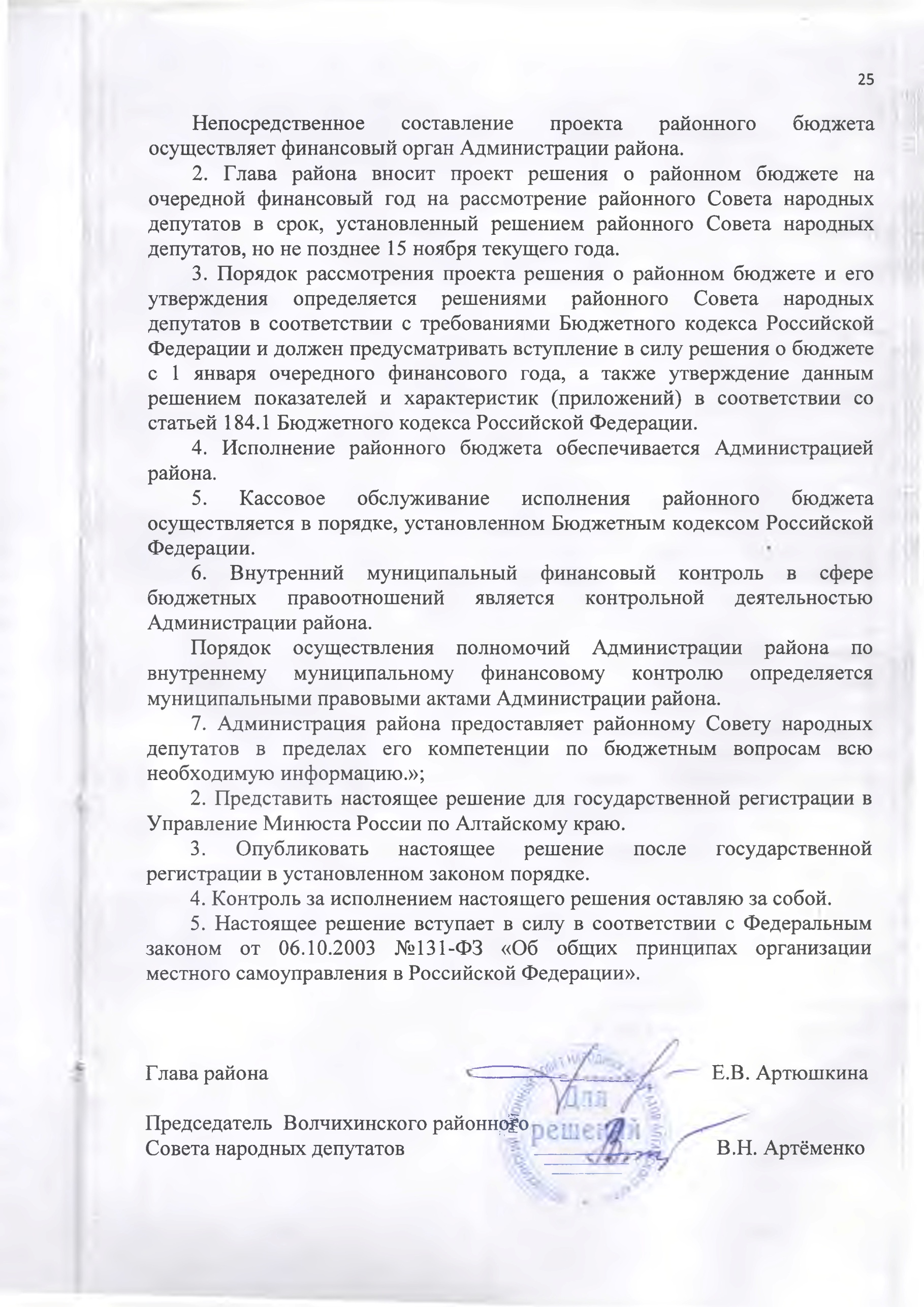 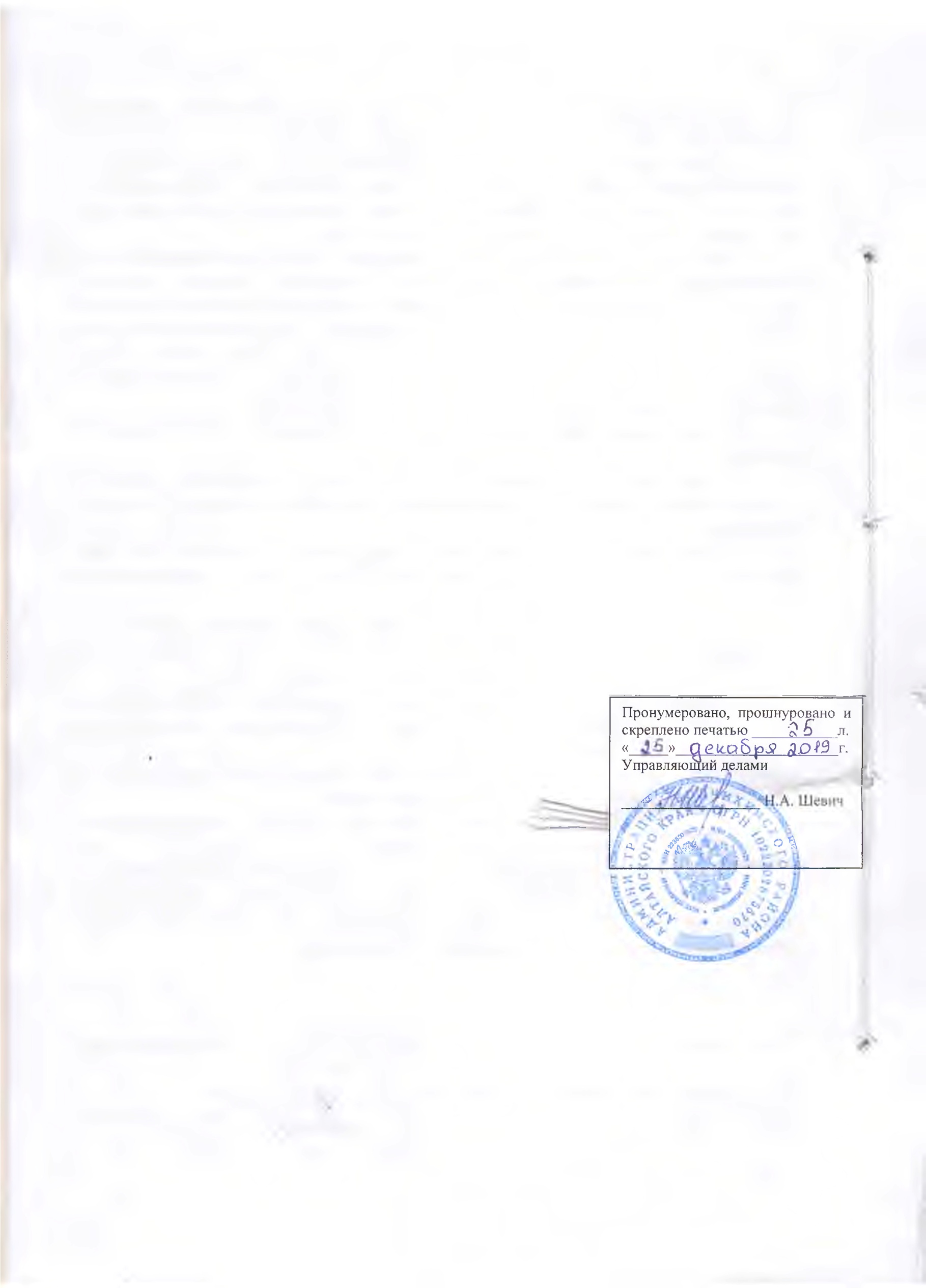 